1Шкив диаметром 20 см делает 300 оборотов за 5 мин. Определить период вращения шкива, угловую и линейную скорости на ободе шкиваОтвет  : 1с; ~6,28 рад/с; ~0,628 м/с2Найти радиус вращающегося колеса, если известно, что линейная скорость точек, лежащих на ободе, в 2.5 раза больше линейной скорости точек, лежащих на 5 см ближе к оси колеса.Ответ: ~8,3см4Вал начинает вращаться за первые 10 с совершает 50 оборотов. Считая вращение вала равноускоренным, определить угловое ускорение и угловую скорость вала через 10 с после начала вращения.Ответ: ~6,28рад/с2;  ~62,8 рад/с6Колесо при вращении имеет начальную частоту 5 с -1, После торможения в течении 10 с частота уменьшилась до 3 с-1. найти угловое ускорение колеса и число оборотов, сделанных за время торможения.Ответ: ~1,256 рад/ с2 ; 4010Колесо вращается по закону  ϕ=А+Вt-Ct 3, где А=4рад, В= 5 рад/с,С=1 рад/ с3. Найти для момента времени t=1  с  угловую скорость колеса, линейную скорость и полное ускорение точек, лежащих на ободе колеса. Радиус колеса 2 см.Ответ:2 рад/ с; 0,04 м/с; ~ 0,14 м/с211Зависимость угловой скорости от времени для вращающегося тела имеет вид ω=A+Bt, где А= 2 рад/ с2Найти полное число оборотов, совершенное телом за 20 с после начала вращения Ответ 22 оборота12материальна точка движется по окружности радиусом 81 см согласно уравнению S=At3, где A=2 м/с2в какой момент времени нормальное ускорение точки будет равно тангенциальному? Чему будет равно полное ускорение точки в этот момент времени?Ответ ~ 0,65 с; ~ 11 м/с213Колесо , вращаясь равноускоренно, достигло угловой скорости 20 рад/с через 10 оборотов после начала вращения. Найти угловое ускорение колесаОтвет ~ 3,2 рад /с214материальна точка движется по окружности радиусом 20 см с постоянным тангенциальным ускорением  5 см/с2через сколько времени после начала движения нормальное ускорение точки будет равно тангенциальному?ответ 2 с15маховик, момент инерции равен 63,5 кг*м, вращается с постоянной угловой скоростью 31,4 рад /с. Найти момент тормозящей силы, под действием которого маховик останавливается через 20сОтвет ~100 Н*м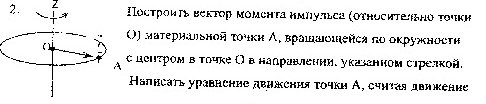 РАВНОЗАМЕДЛЕННЫМ.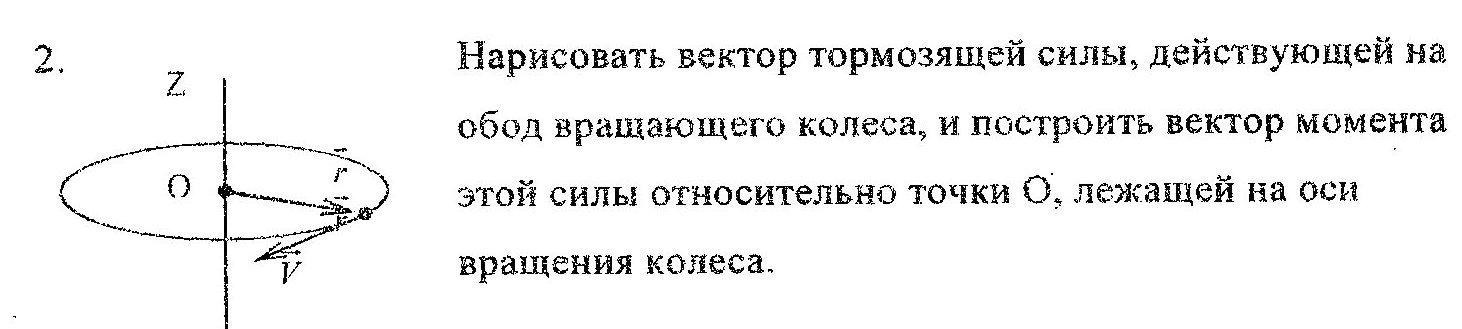 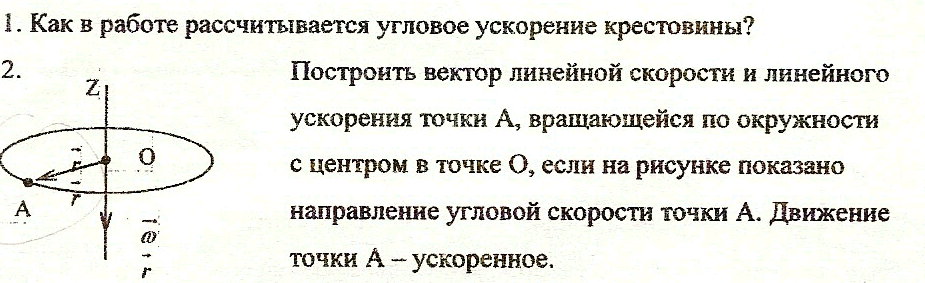 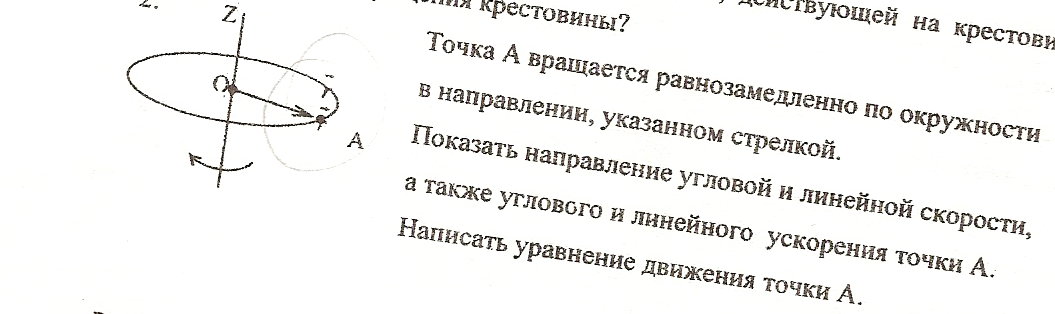 